WiiyawHis/Her BodyOn each sheet you will find a different animal with lines indicating various body parts. 
Along the bottom of each page is a selection of words describing their body parts. 
Learners can cut these out and paste them onto the correct line for each body part labelled. 
If they know more than what is offered, they can write and draw a line for additional labels as well! 
Below is a list of body parts to learn.These are the most basic words for describing body parts of animals. Some animals, like a bear, have specialized words 
i.e. makwaninj – bear’s front paw & makozid – bear’s hind paw. 
Notice how the word parts for the body part is included in these specialized words as well i.e. ninj – hand, zid – foot. We encourage you to find these specialized words by speaking to your community language keepers, 
or by searching for them in dictionaries. 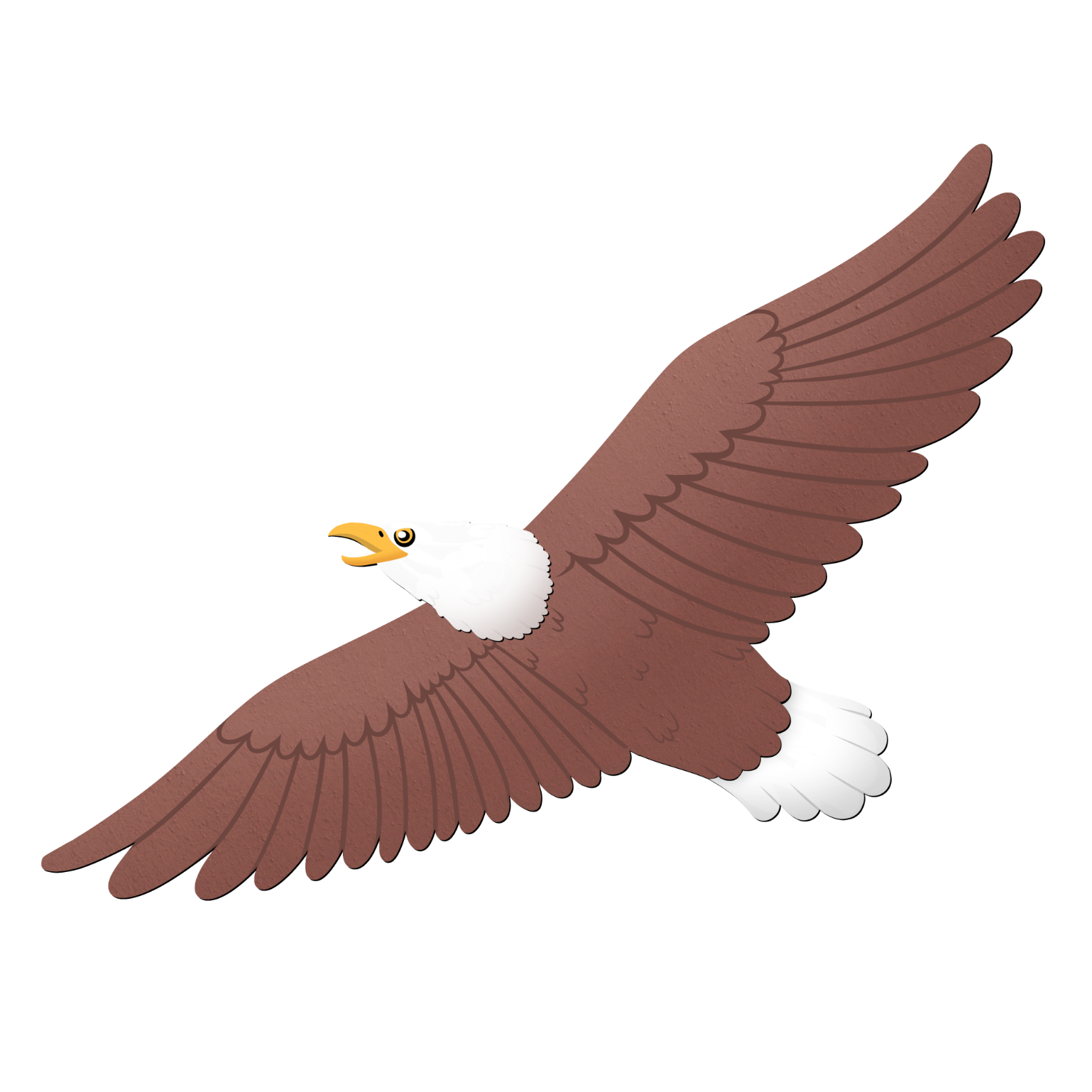 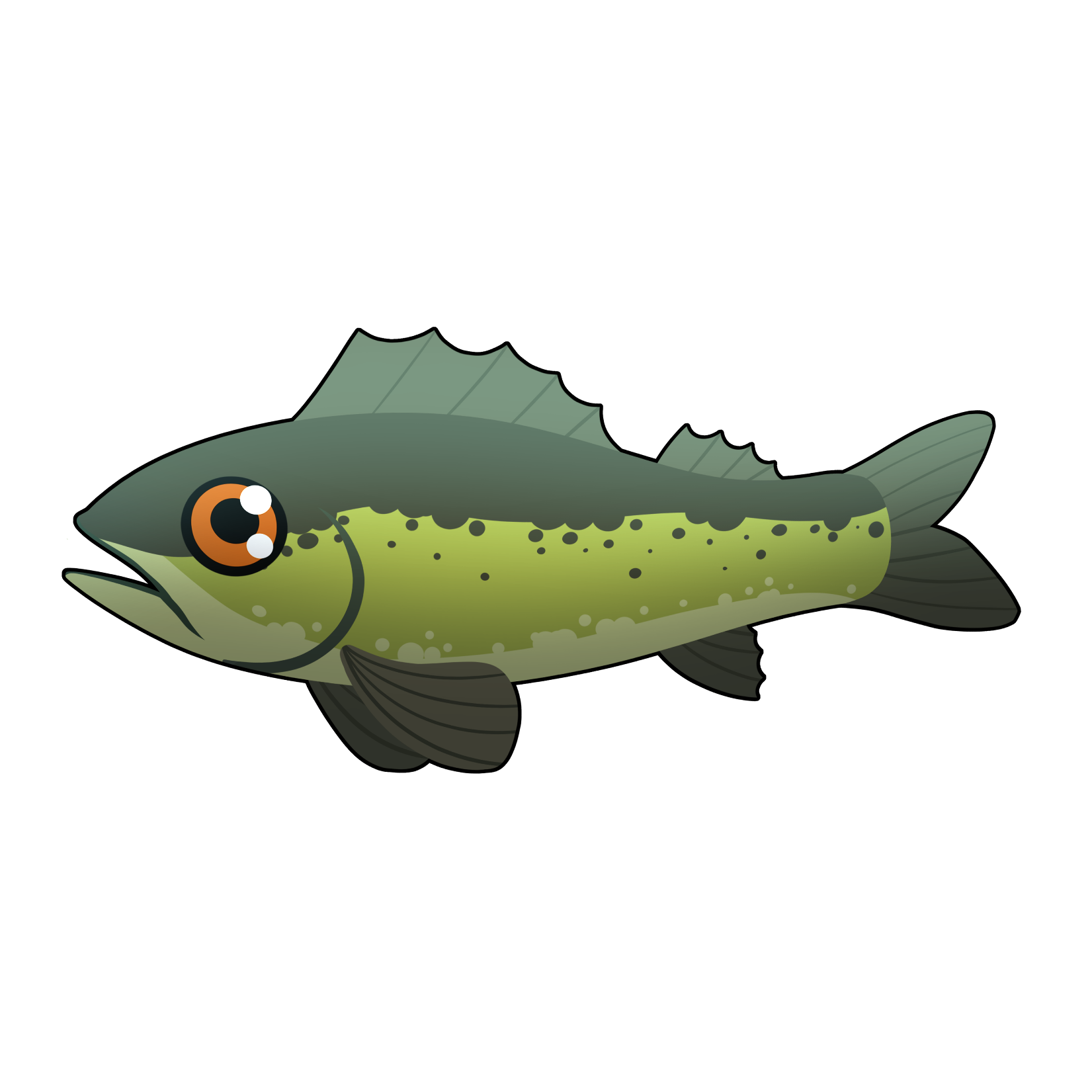 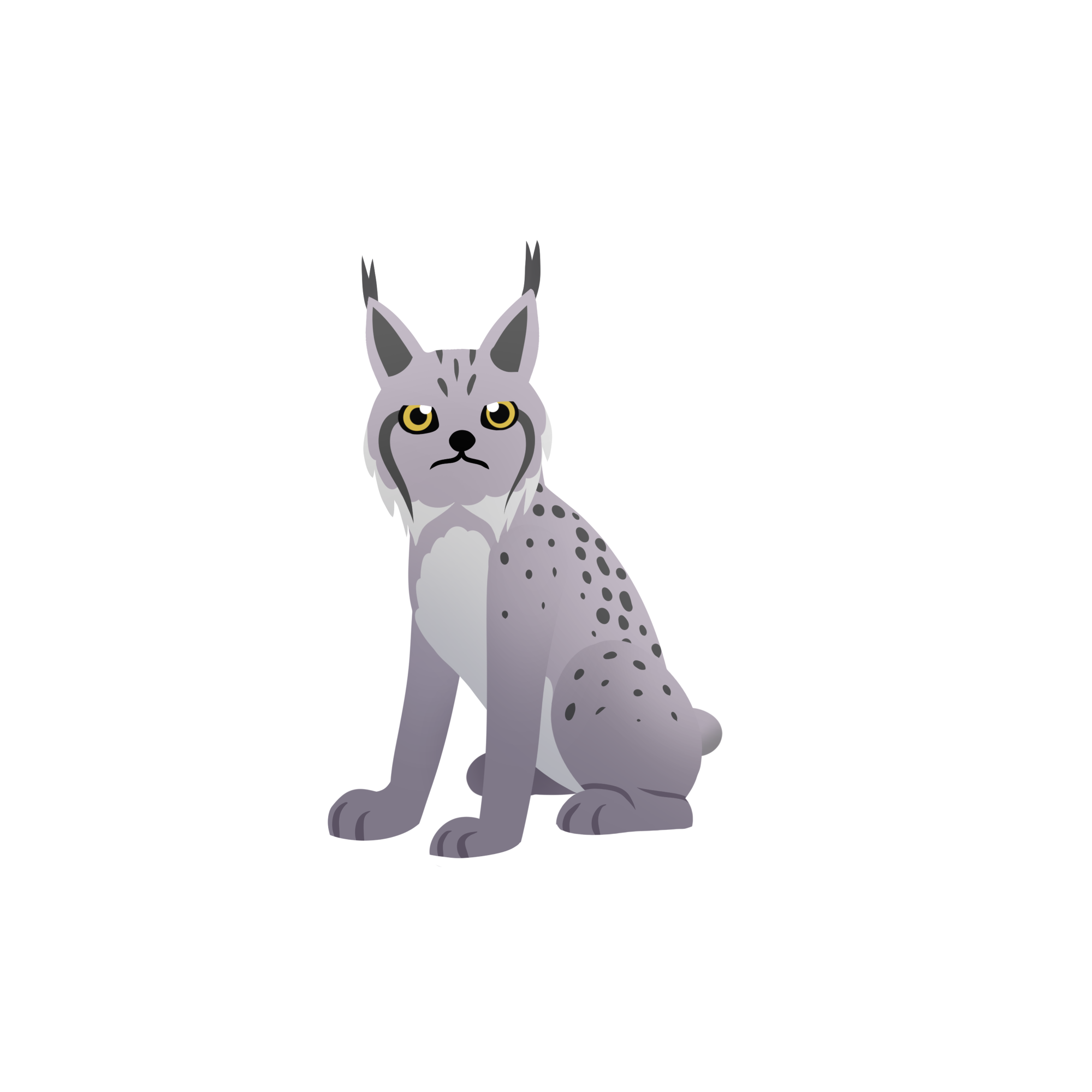 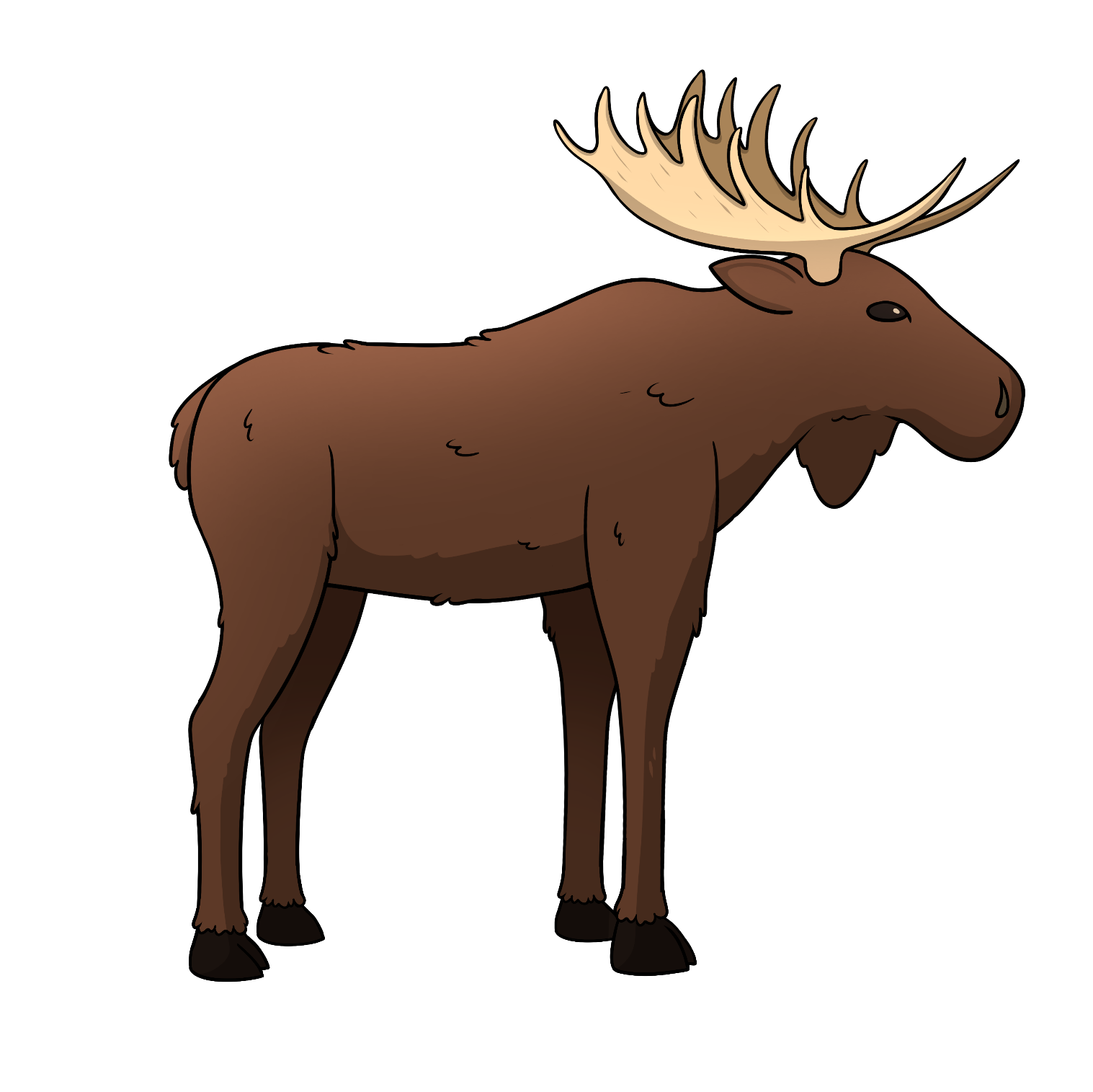 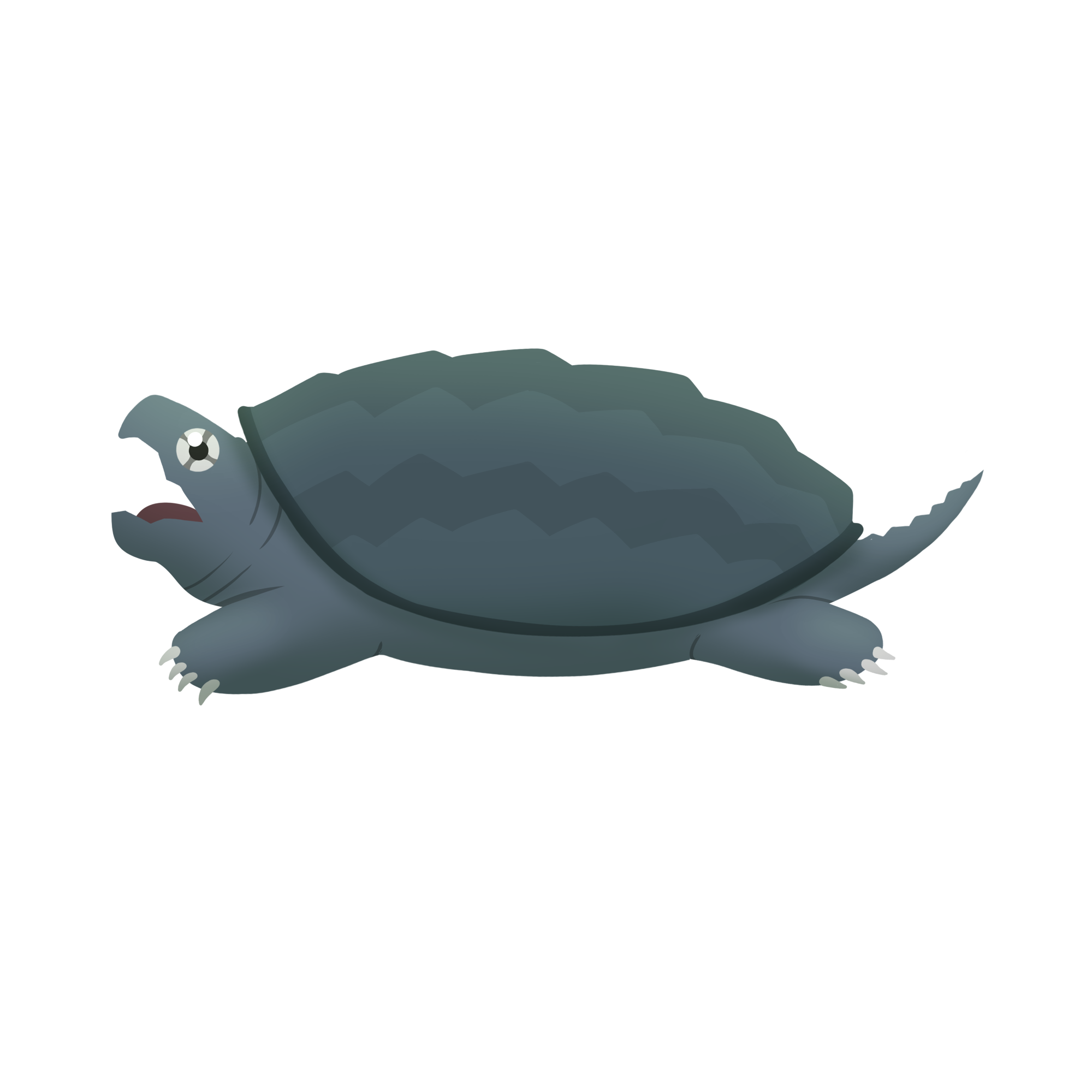 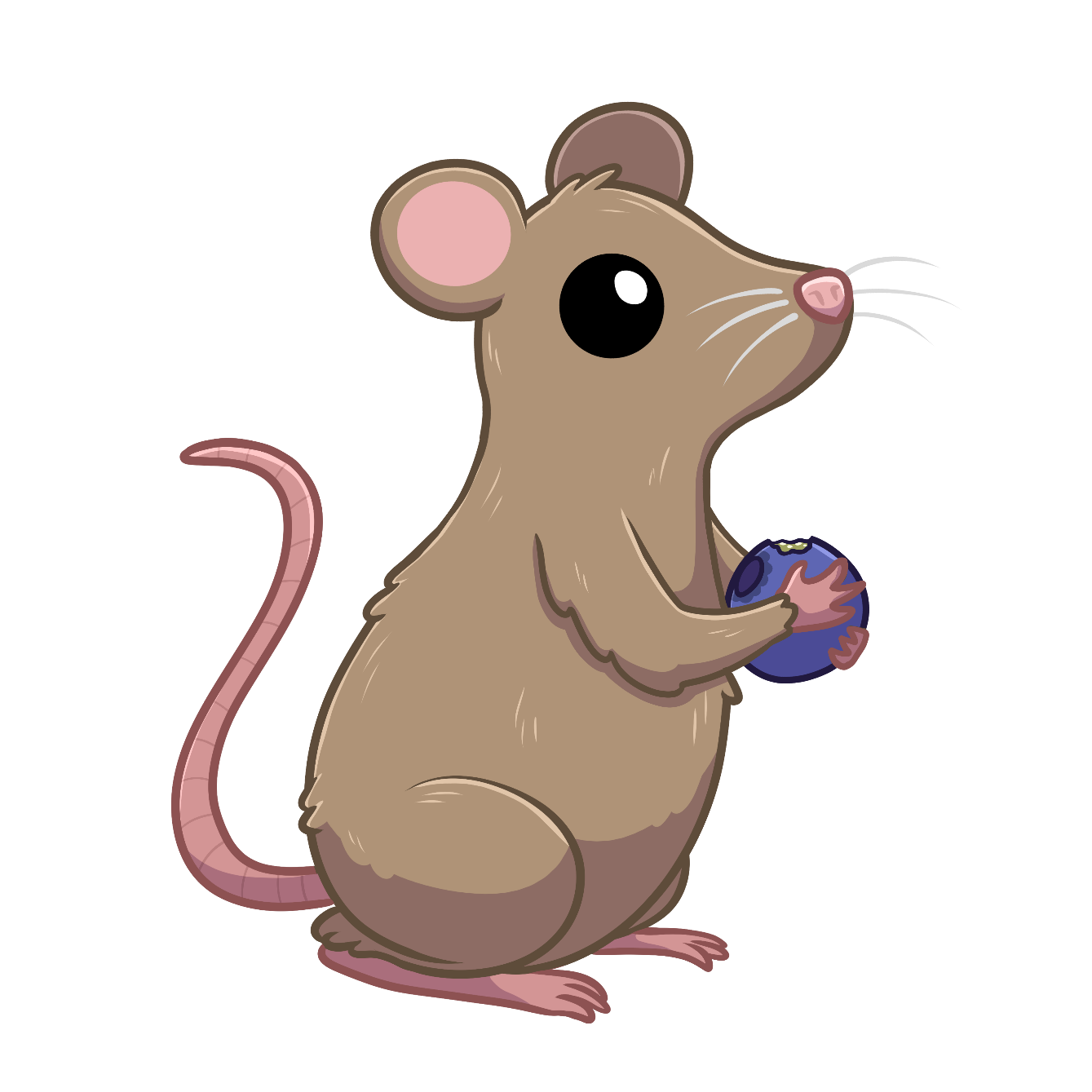 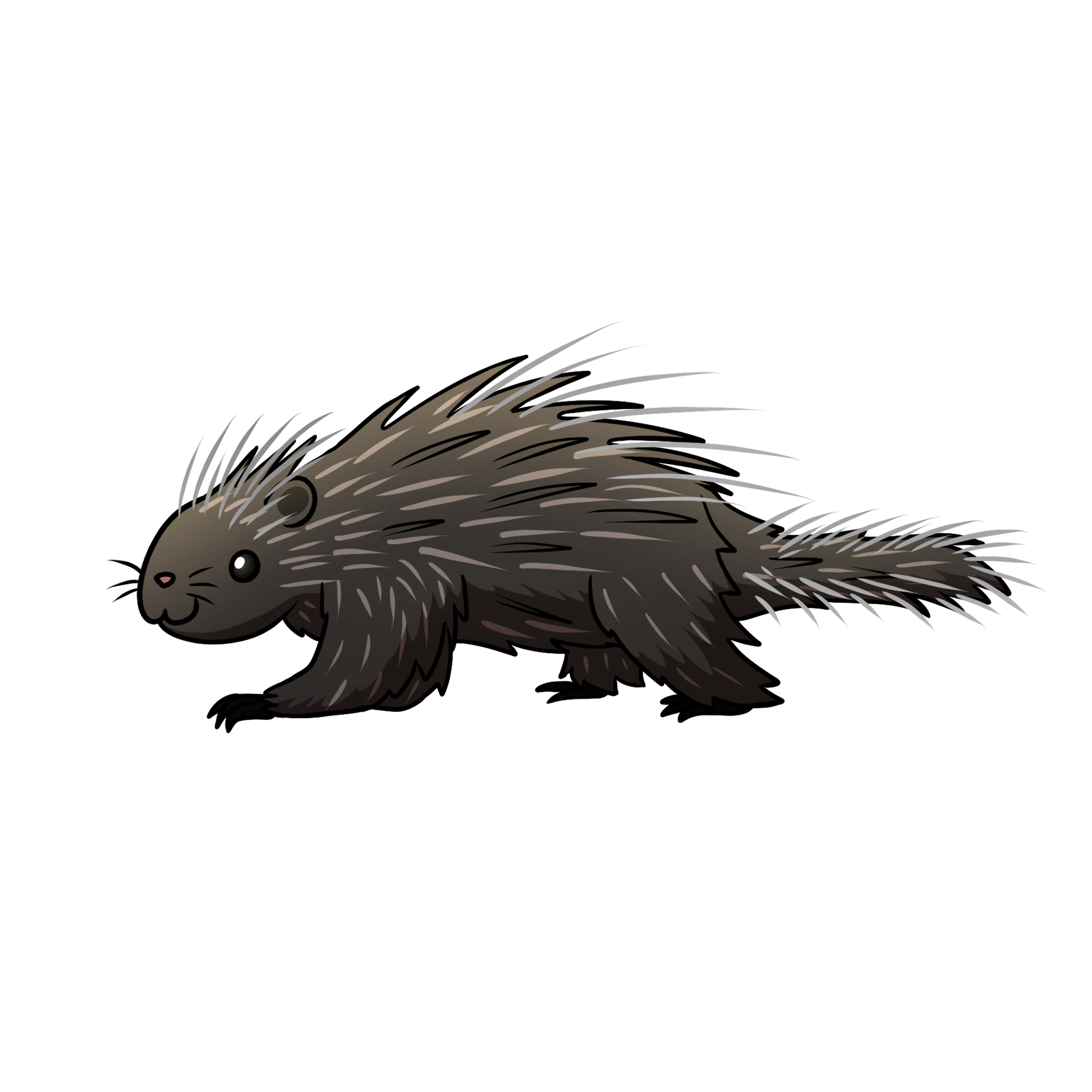 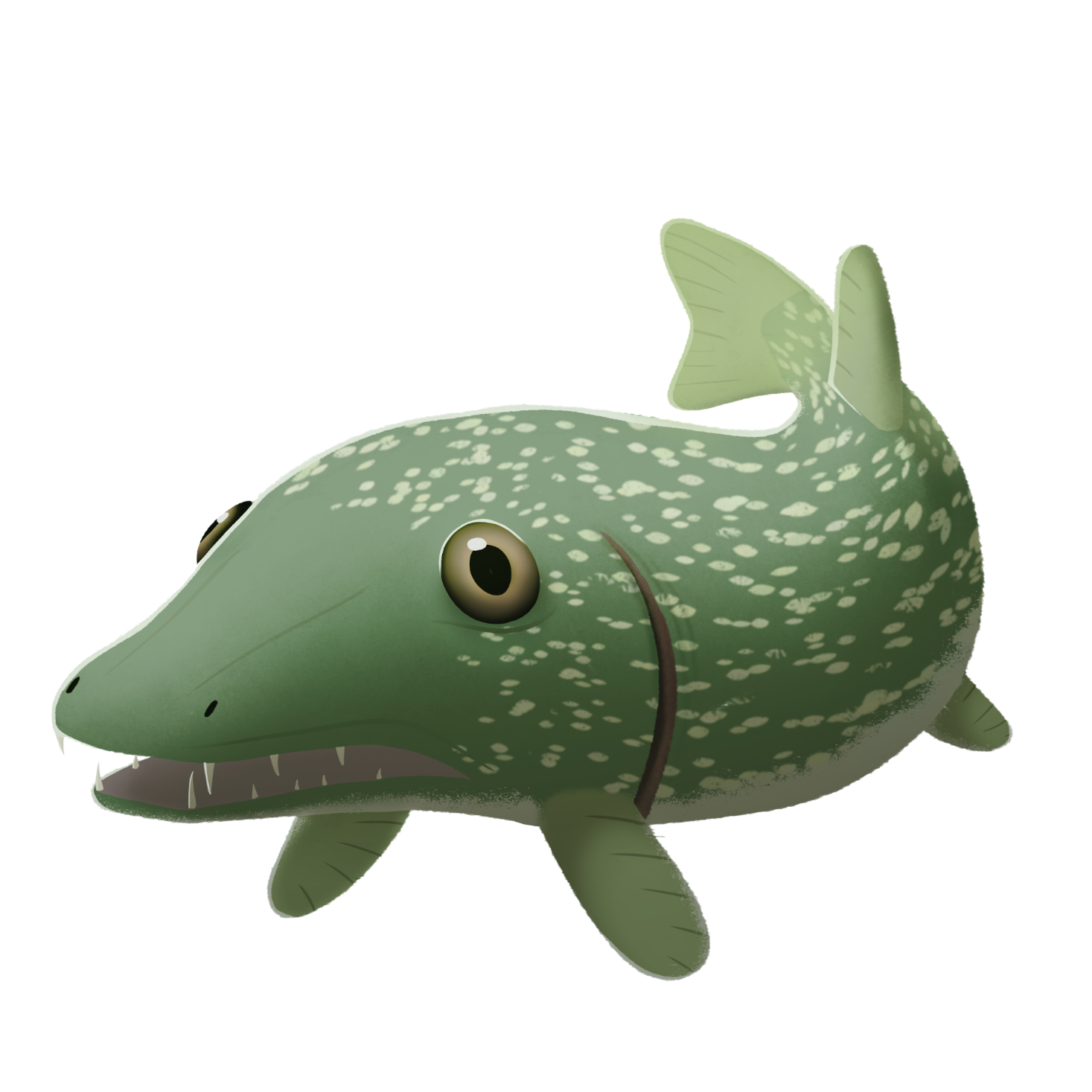 AnishinaabemowinEnglishAnishinaabemowinEnglishemikwaanshellozowanimal tailonaga'ayscalesoningwiigana'wingsoninjigananfinsomiishidoonaananwhiskersozhigwanfish tailokoozhbeakozhaga'eskinodeshkana'antlersoshkiinzhigooneyesogaawiwa'quillsotawaganearsozhkanzhii'clawsojaannoseoganzhiinhoovesodoonmouthobiiwayfurwiibidanteethomiigwana’feathersoshtigwaan/otigwaanheadokaadanlegsozidanfeetokoozhozowoningwiigana'omiigwana'oshkiinzhigoonozhigwanonaga'ayoninjigananotawaganokaadanodoonobiiwayoganzhiinodeshkana'ojaanoshtigwaanemikwaanoshkanzhii'oshkiinzhigoonojaanozidanomiishidoonaananotawaganozowozidanomiishidoonaananogaawiwa'ozowoninjigananozhigwanwiibidanonaga'ay